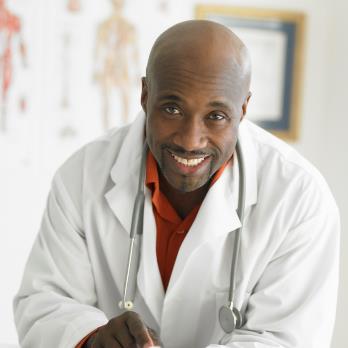  – [สามารถเน้น GPA รางวัล และเกียรติคุณได้ สรุปการฝึกงานที่เกี่ยวข้องได้ตามต้องการ] – –––